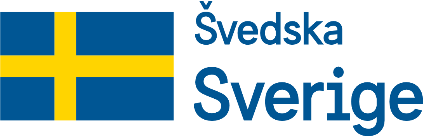 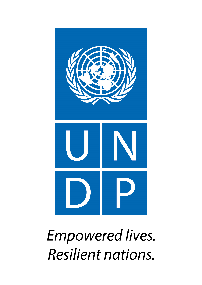 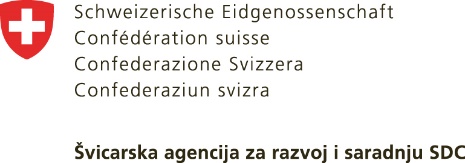 DODATAK PRIRUČNIKUza facilitatore u mjesnim zajednicama u Bosni i HercegoviniPrincipi učenja odraslih Osnovne karakteristike „Ne možeš drugome dati svoje znanje, možeš mu pomoći da ga otkrije u sebi (Gallileo)Sasvim je jasno da ljudi uče na različite načine, u različito vrijeme, zavisno od različitih situacija, uzroka i podsticaja. Učenje je dakle kompleksan proces, odgovoran da nas osnaži sa znanjem, vještinama, razvijajući naše sposobnosti i pri tome nam omogućavajući da upoznamo naše stavove, vrijednosti i emocije.Motivacija je ključni faktor uspješnog procesa učenja, stoga je treba promatrati u kontekstu veze između ciljeva učenja, očekivanih ishoda učenja, metoda kojima se planiraju ostvariti ciljevi.  Odrasli su motivirani odvojiti energiju za sticanje znanja, razmjenu spoznaja i iskustava sa drugim o onome šta će im pomoći u rješavanju svakodnevnih zadataka ili stvarnih životnih problema. Kružni tok iskustvenog učenja možemo pojednostavljeno prikazati i na sljedeći način:Iskustvo: aktivnost, vježba, događaj ili participativna prezentacija u kojoj su korisne informacije izvučene za diskusiju i učenjeRefleksija: vrijeme u kojem osoba razmišlja i analizira nove informacije, te razvija svoje ideje i osjećanja vezana za određenu temu ili iskustvoGeneralizacija: omogućava osobi da donese šire zaključke i lekcije o novim informacijama ili iskustvuPrimjena: omogućava osobi da primjeni usvojenu generalizaciju u novoj situaciji ili da razmisli kako može da primjeni nove vještine i znanje u budućnostiTokom foruma facilitator osigurava povratnu informaciju o postignućima („Uspješno smo postigli dogovor oko prve tačke dnevnog reda, pokušajmo na isti način pristupiti iznalaženju svima prihvatljivih riješenja po drugoj tački dnevnog reda’’) i povezuje tematske sadržaje sa ciljevima u kojim se mogu prepoznati učesnici („Ovo je važno jer našoj mjesnoj zajednici i svima nama ponaosob može osigurati trajno rješavanje problema divlje deponije”). Postignućima motivirani učesnici foruma usredotočuju se na uspješno upravljanje vremenom i fokusiraju  se na ciljeve i očekivane rezultate foruma.10 najznačajnijih načela učenja odraslih 10 najznačajnijih načela koja se odnose na odrasle koji sudjeluju u procesu učenja mogu pomoći svima koji rade s odraslima u prilagođavanju načina rada i boljeg razumijevanja njihovih očekivanja.  Motivacija – odrasli su motivirani učiti i dijeliti spoznaje sa drugima ako postoji razlog, svrha ili cilj zbog kojeg sudjeluju u procesu. Kontrola – odrasli su samousmjereni i preuzimaju odgovornost za vlastito učenje. Iskustvo – odrasli, svjesno ili podsvjesno, povezuju novo s onime što već znaju, što su spoznali, bilo životnim iskustvom ili putem obrazovanja. Procjenjuju nove informacije/ ideje/znanja s obzirom na postojeće iskustvo. Različitost – odrasli se međusobno razlikuju po životnom iskustvu i godinama. Ta različitost može oplemeniti procese obrazovanja upotrebom dijaloga i grupnih diskusija s ciljem razmjene iskustava. Godine – brzina i sposobnost učenja smanjuje se s godinama, ali dubina se razumijevanja/učenja povećava. Cjeloživotnim učenjem odrasli osiguravaju fleksibilnost moždanih aktivnosti prema usvajanju novih informacija i znanja te veću sposobnost „upijanja“ istih.Cilj – odrasli se obrazuju s ciljem i žele primijeniti naučeno što je moguće prije. Oni žele da im se informacije predstave organizirano i sistematizirano, s ključnim elementima koji su jasno vidljivi. Relevantnost (važnost) – odrasli žele znati zašto nešto uče. Sadržaji poučavanja moraju biti relevantni potrebama onih koji sudjeluju u edukaciji i primjenjivi u profesionalnom ili privatnom životnom okruženju. Navike – odrasli često imaju oblikovane navike, koje mogu biti u suprotnosti od onih koje se žele postići u procesu učenja. Tada se javlja otpor i smanjeni nivo fleksibilnosti u prihvaćanju novih znanja te je potrebno uložiti više vremena i uvjeravanja u ispravnost sadržaja koji se poučavaju/predstavljaju. U suprotnom, odrasli se mogu osjetiti ugroženima i napadnutima. Promjene – dok neke odrasle promjena motivira, drugi joj se odupiru. Učenje obično zahtijeva promjenu stavova, uvjerenja, oblika ponašanja i načina djelovanja. Zato je važno objasniti svaku dvojbu ili nejasnoću koja se pojavi u procesu poučavanja. Poštovanje – odrasli očekuju i zahtijevaju poštovanje, a ono im se iskazuje uvažavanjem njihovih ideja i mišljenja. Forum kao mjesto razmjene znanja, iskustva, informacija među odraslim i način kako odrasli između ostalog i uče jedni od drugih se sastoji od četiri koraka:Utvrđivanje potreba. U ovom dijelu se bavimo uočavanjem problema, poteškoća, nedostataka, propusta i/ili nekih novih situacija koje ukazuju na potrebu za forumom. Dizajn ili razvoj programa foruma. Na osnovu utvrđenih potreba, planiramo i dizajniramo forum ili program koji će izaći u susret utvrđenim potrebama. Izvođenje foruma. Slijedi korak neposredne izvedbe, tj. foruma. Korišćenje različitih metoda je najvažniji aspekt ovog dijela ciklusa. Ocjena uspješnosti. Sagledavamo razliku odnosno mjerimo rezultate foruma. Važno nam je da znamo da li je forum proizveo promene u sferi spoznaja, stavova, akcija. Određivanje teme foruma i programa rada Od vas, kao facilitatora, se najčešće traži da pripremite program foruma. Ovaj dio će vas  provesti kroz osnovne korake koji su uključeni u preobrazbu “teme” u jedinstven sadržaj. Kada budete prolazili kroz ovo poglavlje, razmotrite sljedeća pitanja: Na koji način jasno predstavljeni ciljevi i očekivani rezultati foruma mogu pomoći u usredotočavanju učesnika na sadržaj? Da li je sadržaj foruma/agenda sažet, određen, vremenski jasno definiran ili pak predstavlja širok pregled relevantnih tema? Koliko je vremena na raspolaganju za rad u grupama, i koje metode u radu najviše odgovaraju ispunjenju ciljeva i očekivanih rezultata u ukupno utvrđenom vremenu potrebnom za realizaciju foruma? Definiranje ciljeva  i očekivanih rezultataPrvi korak u razvoju i ciljeva i programa foruma jeste da se jasno navede i definira tema koju želite obraditi, po osnovu potreba u MZ, inicijative od strane grupe građana, zahtjeva od strane lokalne uprave i sl. Onog momenta kada ste jasno definirali temu foruma u saradnji sa upravljačkim strukturama MZ ili grupom građana incijatora foruma, možete početi sa pripremom ciljeva i očekivanih rezultata foruma. Cilj/evi i očekivani rezultati će biti lista onoga što namjeravate i očekujete postići tokom foruma. Sa jasno definisanim ciljevima i očekivanim rezultatima možete postići nekoliko stvari. To će vam služiti kao podsjetnik u razvijanju programa za forum. Morate biti sigurni da ste “pokrili” svako pitanje koje ste uključili u listi opisa vaših ciljeva. Kao drugo, program daje informacije učesnicima foruma, jer će tako bolje razumjeti glavne ciljeve, i imati jasniju ideju o forumu, kao i o njihovoj vlastitoj ulozi. Trebali biste biti u mogućnosti da navedete vaše ciljeve i očekivane rezultate sažeto i jasno, po tačkama. Primjer 1: Planiranja i razrade sesije i programa rada Sesija u okviru foruma predstavlja vremenski i tematski izdvojeni dio. Po svojoj strukturi svaka sesija ima svoj uvod, glavni dio i zaključke. Takođe, svaka sesija doprinosi jednom od ciljeva foruma, odnosno vodi ka jednom od očekivanih rezultata. Više sesije čine jedinstvo foruma i kao takve one u cjelini odgovaraju na ciljeve foruma. Svaku sesiju u okviru foruma je potrebno pojedinačno planirati. U nastavku  je primjer formata sesije kao i programa foruma (više sesija)  koji mogu poslužiti za Vaš rad. Format za pregled sesijeFormat za pregled više sesija (Naslov upisati)(Vrijeme i mjesto održavanja upisati)Očekivani rezultati foruma:Urađeni primjer Format za pregled sesijePrimjer satniceII FORUM MZ X, OPŠTINA XDnevni red DatumGLAVNI ZADACIPotvrda prioriteta i zaključaka I Foruma Društveni centar (community hub), očekivanja i mogućnosti Društveno-isključene grupe, identifikcija projektnih intervencija Inovacije i razvoj, mogućnosti za našu MZ-u18:00-18:15	Uvodno obraćanje  		Prezentacija programa II Foruma 		Podsjećanje na zaključke I Foruma i verifikacija zaključakaPrezentacija aktivnosti između  Foruma 18:15-18:45 	Društveni centar (community hub), očekivanja i mogućnosti 		Prezentacija ključnih informacija 		Diskusija o očekivanjima i mogućnostima razvoja društvenog centra 18.45-19:45	Društveno-isključene grupe, identifikcija projektnih intervencija		Što su to društveno marginalizirane i isključene grupe? 		Identifikcija društveno-marginaliziranih grupa u našoj MZ		Identifikacija projektnih intervencija za unaprjeđenje položaja društveno-marginaliziranih grupa za buduće djelovanje organizacija civilnog društva19:45-20:15	Inovacije i razvoj, mogućnosti za našu MZ-u		Što su to inovacije za budući razvoj naše MZDiskusija o mogućnostima za inovativni pristup u razvoju zajednice 20:15-20:30	Zaključak i dogovor o narednim koracima Primjer urađenog format za pregled više sesijadatum, Mjesna zajednica X, Opština X Očekivani rezultati foruma:Obezbijeđena potvrda prioriteta i zaključaka I Foruma Učesnici Foruma upoznati sa konceptom Društvenog centra (community hub), iskazali svoja očekivanja i mogućnosti Identifikovane moguće projektne intervencije za unaprjeđnje položaja društveno-isključenih grupa u MZIdentifikovan prostor za poboljšanja u sektoru inovacija i razvojaTema ForumaCiljeviPodrška uvođenju redovne autobusne linije za prevoz djece u osnovnu školu. Obezbijediti siguran i pravovremen prevoz djece iz MZ X do osnovne škole Podrška uvođenju redovne autobusne linije za prevoz djece u osnovnu školu. Očekivani rezultati forumaPodrška uvođenju redovne autobusne linije za prevoz djece u osnovnu školu. Formiran tim MZ koji će pruzeti obavezu direktnog rada na realizaciji plana Utvrđen realan vremenski raspored i pojedinačne odgovornosti članova tima za planirane aktivnostiIdentifikovane institucije i pojedinci koji bi mogle podržati napore MZ.Naziv sesije:Naziv sesije definišemo po osnovu svake od tački dnevnog reda.Naziv sesije definišemo po osnovu svake od tački dnevnog reda.Vrijeme za realizaciju:Facilitator treba procijeniti vrijeme za svaku sesiju pojedinačno, pri tome se rukovodeći realnom procjenom izvodljivosti. Vrlo često upravo izbor tehnike koju će facilitator koristiti u radu diktira i vremensko trajanje sesije. Facilitator treba procijeniti vrijeme za svaku sesiju pojedinačno, pri tome se rukovodeći realnom procjenom izvodljivosti. Vrlo često upravo izbor tehnike koju će facilitator koristiti u radu diktira i vremensko trajanje sesije. Cilj sesije: Cilj/evi  predstavljaju ono što namjeravate postići  sesijom Cilj/evi  predstavljaju ono što namjeravate postići  sesijom Očekivani rezultati: Za svaku od sesija treba utvrditi očekivane rezultate koji su orijentacija i faciliatatoru i učesnicimaZa svaku od sesija treba utvrditi očekivane rezultate koji su orijentacija i faciliatatoru i učesnicimaPregled sesijePregled sesijePregled sesijeTrajanjeTemaNačin rada/tehnikaZa svaku od tema unutar sesija se definiše vremensko trajanje koje je značajna odrednica facilitatoru.Unutar svake od sesija imamo nekoliko tema/ pitanja koja treba adresirati i shodno tome iste i definišemo.npr: rad u  grupama, panel diskusija, individualno popunjavanje anketnog i/ ili evaluacijskog obrasca, prezentacija ppt, rad u parovima itd. Tehnička podrška procesu facilitacije.Tehnička podrška procesu facilitacije obuhvata: laptop i LCD projektor, tabla, veliki flipchart papiri, papiri u boji, kartice u boji, patofix ljepilo, ljepilo traka, samoljepljivi papirići i sl. Tehnička podrška procesu facilitacije obuhvata: laptop i LCD projektor, tabla, veliki flipchart papiri, papiri u boji, kartice u boji, patofix ljepilo, ljepilo traka, samoljepljivi papirići i sl. Materijal za učesnikeMaterijal za učesnike može da obuhvata satnicu foruma, anketne listiće ako to tema foruma zahtjeva, dalje kratku štampanu informaciju o određenoj temi i sl. Materijal za učesnike može da obuhvata satnicu foruma, anketne listiće ako to tema foruma zahtjeva, dalje kratku štampanu informaciju o određenoj temi i sl. Priprema za facilitatoraZa svaku od tema /uvodnih naznaka koje predstavlja facilitator ( a ne neko drugi od gostiju ili upravljačkih struktura MZ, facilitator osigurava pripremu u formi informacije koju će zatim prezentirati. Za svaku od tema /uvodnih naznaka koje predstavlja facilitator ( a ne neko drugi od gostiju ili upravljačkih struktura MZ, facilitator osigurava pripremu u formi informacije koju će zatim prezentirati. Flip chart /tablaOvaj dio podrazumijeva naslove  koje treba upisati na tablu prije početka foruma Ovaj dio podrazumijeva naslove  koje treba upisati na tablu prije početka foruma Posebna pažnja Za svaku od sesija facilitator bilježi i posebnu naznaku za dio na koji treba obratiti pažnju, kako isti ne bi bio zanemaren. Za svaku od sesija facilitator bilježi i posebnu naznaku za dio na koji treba obratiti pažnju, kako isti ne bi bio zanemaren. VrijemeTrajanjeNaslov iz satnice ProcesPriprema Krajnji ishod Naziv sesije:Identifikacija projektnih intervencija u sektoru socijalne isključenosti  Identifikacija projektnih intervencija u sektoru socijalne isključenosti  Vrijeme za realizaciju:60'60'Cilj sesije:Doprinjeti razumjevanju potreba društveno-marginaliziranih grupa u zajednici i unaprijeđenju njihovog položaja Doprinjeti razumjevanju potreba društveno-marginaliziranih grupa u zajednici i unaprijeđenju njihovog položaja Očekivani rezultati: Na kraju ove sesije, učesnici će biti u prilici da: Prepoznaju socijalno marginalizirane i isključene grupe građana u mjesnoj zajedniciPrepoznaju značaj riješavanja pitanja socijalno marginaliziranih grupa građana  Navedu projektne intervencije koje bi mogle unaprijediti položaj socijalno isključenih grupa građana  Na kraju ove sesije, učesnici će biti u prilici da: Prepoznaju socijalno marginalizirane i isključene grupe građana u mjesnoj zajedniciPrepoznaju značaj riješavanja pitanja socijalno marginaliziranih grupa građana  Navedu projektne intervencije koje bi mogle unaprijediti položaj socijalno isključenih grupa građana  Pregled sesijePregled sesijePregled sesijeTrajanjeTemaNačin rada/tehnika10'Što su to socijalno marginalizirane grupe u društvu?Prezentacija 15'Identifikacija socijalno-marginaliziranih grupa u našoj mjesnoj zajedniciBrainstorming 15'Ključni problemi i moguće projektne intervencije za unaprijeđenje položaja socijalno isključenih grupa u našoj mjesnoj zajedniciRad u malim grupama 20'Usaglašavanje mogućih projektnih intervencija Prezentacija rada u malim grupama Vođena diskusija Tehnička podrška procesu facilitacijeFlip chart papiri, kartice A5 formata za rad u malim grupama, olovkeFlip chart papiri, kartice A5 formata za rad u malim grupama, olovkeMaterijal za učesnikeNije potrebno.Nije potrebno.Priprema za facilitatoraTeoretski prikaz: Društveno-marginalizirane grupe u zajednici, koje su isključene iz procesa odlučivanja Teoretski prikaz: Društveno-marginalizirane grupe u zajednici, koje su isključene iz procesa odlučivanja Flip chart Naslovi na flip chart papirima: Ko su društveno-marginalizirane grupe u našoj MZ? Ključni problemi i moguće projektne intervencijeNaslovi na flip chart papirima: Ko su društveno-marginalizirane grupe u našoj MZ? Ključni problemi i moguće projektne intervencijePosebna pažnja Osigurati priustvo slabovidnih/slijepih osoba, osoba sa invaliditetom i drugih potencijalno socijalno-isključenih grupa iz zajednice. Osigurati priustvo slabovidnih/slijepih osoba, osoba sa invaliditetom i drugih potencijalno socijalno-isključenih grupa iz zajednice. VrijemeTrajanjeNaslov iz satnice ProcesPriprema Krajnji ishod 18:00-18.15 15'Uvodno obraćanje  Prezentacija programa II Foruma Podsjećanje na zaključke I Foruma i verifikacija zaključakaPrezentacija aktivnosti između  ForumaDnevni red Zaključci sa predhodnog foruma Lista aktivnosti koje su se realizirale između dva foruma Potvrđene preporuke i projektne intervencije u skladu sa zaključcima prvog foruma.18:15-18:4530'Društveni centar (community hub), očekivanja i mogućnostiPrezentacija ključnih informacija Diskusija o očekivanjima i mogućnostima razvoja društvenog centraInformacija UNDP o društvenom centru (oprema, namjera, očekivana uloga građana )Iskazane namjere građana o korištenju prostorija društvenog centra kao i vlastite mogućnosti zajednice na njegovom održivom razvoju.18:45-19:4560'Društveno-isključene grupe, identifikacija projektnih intervencijaŠto su to društveno marginalizirane i isključene grupe? Identifikcija društveno-marginaliziranih grupa u našoj MZIdentifikacija projektnih intervencija za unaprjeđenje položaja društveno-marginaliziranih grupa za buduće djelovanje organizacija civilnog društvaSažetak o definiranju društveno-marginaliziranih grupa Utvrđena lista mogućih projekatnih intervencija za unaprjeđenje položaja marginaliziranih grupa građana  u mjesnoj zajednici, za dalji angažman organizacija  civilnog društva 19:45-20:1530'Inovacije i razvoj, mogućnosti za našu MZ-uŠto su to inovacije za budući razvoj naše MZDiskusija o mogućnostima za inovativni pristup u razvoju zajedniceSažetak o inovacijama u razvoju za bolje razumjevanje Prijedlozi za poboljšanje inovativnog pristupa razvoju mjesne zajednice 20:15-20:3015'Zaključak i dogovor o narednim koracimaSumiranje zaključaka tokom II foruma Prijedlog daljih koraka i poziv na nastavak saradnje Informacija o narednim aktivnostima u okviru UNDP projekta za mjesne zajednice Usvojeni prijedlozi za zapisnik sa II Foruma. 